            Inbrengformulier
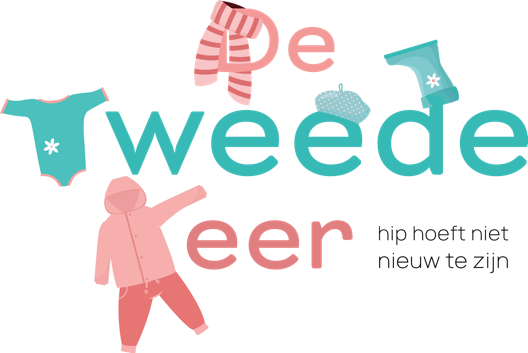 Naam :
Adres :
Postcode  en woonplaats :
E-mailadres :
Telefoonnummer :
IBAN :
Naam rekeninghouder :

Wat mag er gebeuren met niet verkochte kledingstukken :   Ik schenk de kleding aan “ De tweede keer”  □Retour op eigen kosten □Wat mag er gebeuren met niet aangenomen kledingstukken:
Ik schenk de kleding aan “ De tweede keer”   □
Retour op eigen kosten □
Heeft u al eerder bij De tweede keer ingebracht ?: Ja     □	- Inbrengnummer : Nee □Aantal in te brengen kledingstukken : 

Stuur dit formulier ingevuld mee in de doos. Handtekening inbrenger :					Datum :

Extra informatie, dit formulier hoeft niet mee :)Na goedkeuring om kleding te komen inbrengen ontvang je van ons een verzendlabel. Verzend labels die zelf aangemaakt zijn, kunnen niet meer vergoed worden!
Kleding dient recent gewassen en indien nodig gestreken te zijn. Kleding wat verfrommeld binnen komt nemen wij niet meer aan en gaat retour of naar een goed doel. Er mogen maximaal 2 non merk items meegestuurd worden. De lijst met merken staat op de pagina “Kleding inbrengen “. Bij meer dan 2 items gaan deze retour of naar een goed doel. Extra tip om vlekjes op te sporen: Houd kleding overdag tegen het daglicht aan. Op deze manier kun je vaak in een oogopslag zien of een kledingstuk een vlekje bevatVerzend het liefste in een goed passende doos. Als de doos te groot is gaat de kleding “Zweven” en komt het verfrommeld binnen. 